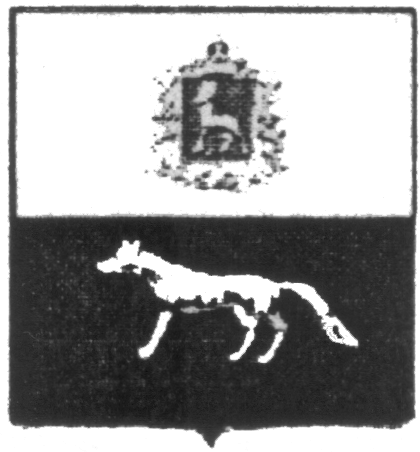 П О С Т А Н О В Л Е Н И Е       От 08.10.2018г. №40О внесении изменений в Приложение к постановлению администрации сельского поселения Красносельское муниципального района Сергиевский № 41 от 31.12.2015 года «Об утверждении муниципальной программы «Совершенствование муниципального управления  сельского поселения Красносельское муниципального района Сергиевский» на 2016-2018гг.В соответствии с Федеральным законом от 06.10.2003 № 131-ФЗ «Об общих принципах организации местного самоуправления в Российской Федерации» и Уставом сельского поселения Красносельское, в целях уточнения объемов финансирования проводимых программных мероприятий, Администрация сельского поселения Красносельское муниципального района Сергиевский  ПОСТАНОВЛЯЕТ:        1.Внести изменения в Приложение к постановлению Администрации сельского поселения Красносельское муниципального района Сергиевский № 41 от 31.12.2015 года «Об утверждении муниципальной программы «Совершенствование муниципального управления сельского поселения Красносельское муниципального района Сергиевский» на 2016-2018гг. (далее - Программа) следующего содержания:        1.1.В Паспорте Программы позицию «Объемы и источники финансирования Программы» изложить в следующей редакции:         Общий объем финансирования Программы составляет 6378,29520 тыс. руб.,  в том числе:- средств местного бюджета – 6019,67047 тыс.рублей:2016 год – 1988,89097 тыс. руб.;2017 год –1949,97497 тыс. руб.;2018 год – 2080,80453 тыс. руб.   - средств областного бюджета -  123,72473 тыс.рублей:2016 год – 20,06635 тыс.руб.;2017 год – 87,85838 тыс.руб.2018 год – 15,80000 тыс.руб.        - средств федерального бюджета – 234,90000 тыс. рублей:2016 год – 77,20000 тыс. руб.;2017 год- 74,50000 тыс. руб.;2018 год- 83,20000 тыс. руб.        1.2.Раздел  Программы  4 «Ресурсное обеспечение реализации Программы» изложить в редакции согласно Приложению №1 к настоящему Постановлению.       2.Опубликовать настоящее Постановление в газете «Сергиевский вестник».      3.Настоящее Постановление вступает в силу со дня его официального опубликования.Глава сельского поселения Красносельское муниципального района Сергиевский                                         Вершков Н.В.  Приложение к постановлению администрации сельского поселения Красносельское м.р.Сергиевский                                       №40 от "08"октября 2018г.* Финансирование мероприятий осуществляется в форме субвенции муниципальному району Сергиевский согласно методик расчета объемов иных межбюджетных трансфертов.№ п/пНаименование мероприятияГоды реализацииГоды реализацииГоды реализации№ п/пНаименование мероприятия2016 год в тыс.руб.2017 год в тыс.руб.2018 год в тыс.руб.1Функционирование высшего должностного лица муниципального образования530,20044553,01356554,300462Функционирование местных администраций1159,304371110,321731156,434673Укрепление материально-технической базы администрации10,800000,000000,000004Создание условий для развития малого и среднего предпринимательства*2,623182,266844,989455Осуществление полномочий по определению поставщиков(подрядчиков, исполнителей) для муниципальных нужд, в том числе размещение в единой информационной системе (ЕИС) план -закупок и внесенных в него изменений, размещение в ЕИС план –графика и внесенных в него изменений, а также размещение в ЕИС сведений и отчетов, предусмотренных Федеральным законом от 05.04.2013г. №44-ФЗ «О контрактной системе в сфере закупок товаров, работ, услуг для обеспечения государственных и муниципальных нужд»*2,852632,908124,251086Осуществление полномочий по принятию правовых актов по отдельным вопросам в рамках переданных полномочий*9,155669,9550914,141407Составление проекта бюджета поселения, исполнения бюджета поселения, осуществление контроля за его исполнением, составление отчета об исполнении бюджета поселения*47,9583052,1456974,073938Осуществление внешнего муниципального контроля*2,388222,224333,485299Информационное обеспечение населения сельского поселения 204,00000218,23200171,0000010Присвоение адресов объектам адресации, изменение, аннулирование адресов, присвоение наименований элементам улично-дорожной сети местного значения поселения, наименований элементам планировочной структуры в границах поселения, изменение, аннулирование таких наименований, размещение информации в государственном адресном реестре*9,155669,9550914,1414011Подготовка проекта генерального плана поселения, проекта правил землепользования и застройки поселения самостоятельно, либо на основании муниципального контракта, заключенного по итогам размещения заказа в соответствии с законодательством Российской Федерации*15,2594323,5140023,5690012Подготовка проектов планировки территории, проектов межевания территории самостоятельно либо на основании муниципального контракта, заключенного по итогам размещения муниципального заказа в соответствии с законодательством Российской Федерации (за исключением принятых нормативных правовых актов по указанным вопросам); проверка проектов планировки территории и проектов межевания территории на соответствии требованиям Градостроительного кодекса Российской Федерации*15,2594316,5918123,5690013Первичный воинский учет77,2000074,5000083,2000014Госпошлина0,000000,000000,0000015Обслуживание муниципального долга0,000000,000006,0000016Подготовка и утверждение местных нормативов градостроительного проектирования поселения, внесение в них изменений0,000009,9550914,1414017Внесение изменений в генеральный план и правила землепользования 0,000000,000005,7574418Прочие мероприятия0,0000026,7500026,75000За счет средств местного бюджета:1988,890971949,974972080,80453За счет средств областного бюджета:20,0663587,8583815,80000За счет средств федерального бюджета:77,2000074,5000083,20000ВСЕГО:2086,157322112,333352179,80453